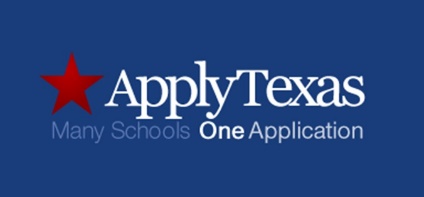 ApplyTexas Advisory CommitteeDecember 16, 2019Texas Higher Education Coordinating BoardBoard Room (Room 1.170)1200 East Anderson LaneAustin, Texas 787529:00 am – 3:00 pmAGENDAWelcome and IntroductionsReview and Adoption of Minutes for the September 30, 2019 MeetingUpdate on Annual Report to the BoardRebecca Lothringer and Mordecai Brownlee, Co-ChairsUpdate from SubcommitteesStrategic Planning – Mike WashingtonLogic of Residency Questions – Paula ArredondoUpdate from ApplyTexas Technical TeamDavid Muck, ApplyTexas Technical Team Discussion and Consideration of Proposed Changes to ApplyTexas Forms or ProceduresDiscussion of SPEEDE/EDI/ApplyTexas WorkshopDiscussion of Potential Agenda Items and Next Meeting DateAdjournmentTexas Penal Code Section 46.035(c)  states: “A license holder commits an offense if the license holder intentionally, knowingly, or recklessly carries a handgun under the authority of Subchapter H, Chapter 411, Government Code, regardless of whether the handgun is concealed or carried in a shoulder or belt holster, in the room or rooms where a meeting of a governmental entity is held and if the meeting is an open meeting subject to Chapter 551, Government Code, and the entity provided notice as required by that chapter." Thus, no person can carry a handgun and enter the room or rooms where a meeting of the THECB is held if the meeting is an open meeting subject to Chapter 551, Government Code.Please Note that this governmental meeting is, in the opinion of counsel representing THECB, an open meeting subject to Chapter 551, Government Code and THECB is providing notice of this meeting as required by Chapter 551. In addition, please note that the written communication required by Texas Penal Code Sections 30.06 and 30.07, prohibiting both concealed and open carry of handguns by Government Code Chapter 411 licensees, will be posted at the entrances to this governmental meeting.